Pasta CarbonaraIngredienser: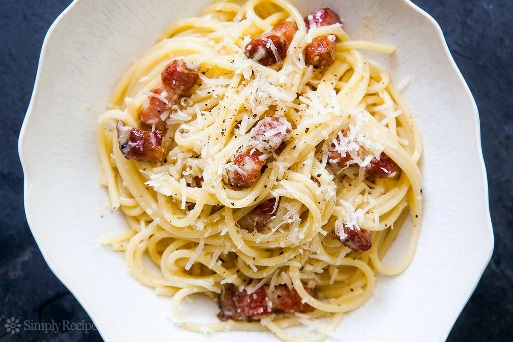 300g spagetti2 egg4 pølser½ brokkoli2 dl matfløte0,5 dl revet parmesanSalt Pepper1 ss margarin eller matoljeFremgansgmåte:Kok opp vann til pastaen. Tilsett spagetti når vannet koker. La det koke i 7 minutter.Riv parmesanosten til du har 0,5 dl. Del brokkolien opp i små buketter.Kutt opp og stek pølser i stekepanne (ha i litt margarin eller olje).Skru ned stekepannen og tilsett fløte og brokkoli. La dette SMÅKOKE i 2-3 minutter.Deretter tilsetter du revet parmesanost og rører godt. Ta den ferdige spagettien å tøm den over i et dørslag, før du legger den over i stekepannen. Skill eggeplommene fra det hvite. Hell eggeplommene i stekepannen å rør godt rundt. Ha i 1 klype salt og pepperDekk bordet fint.ServerEtterarbeid:Vask gryte og stekepanne, bruk varmt vannRydd av bordet og vask bordetSpyl tallerkener og bestikkSett i oppvaskmaskinSop over gulvet